108年視多障日間服務簡章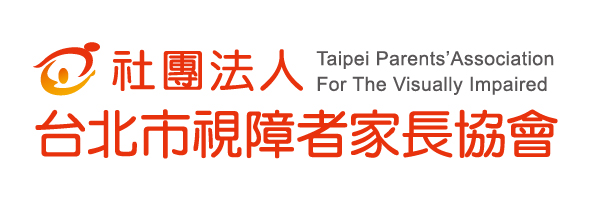 您好：您家的孩子是否有視覺障礙的情況，或除了視覺障礙外還合併了其他的障礙類別，是不是讓您感到憂慮；擔心當他們漸漸長大，從學校畢業後，該何去何從？也擔心如果孩子長期待在家中，缺乏正常的生活作息、學習培養以及人際互動，會讓他們提前失去生活的動力與自信心。「社團法人台北市視障者家長協會」聽到也了解您的心聲，我們努力的致力於「視多障者與視障者日間服務」的提供，希望能和視多障者與視障者及家長們一同面對與克服困難。辦理單位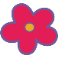 主辦單位：社團法人台北市視障者家長協會其他贊助單位：震旦集團陳永泰公益信託第二屆【傳善獎】服務對象持有身心障礙證明或身心障礙手冊之合併視覺障礙之多重障礙者。持有身心障礙證明或身心障礙手冊之視覺障礙者。日間支持性課程以18歲(含)至45歲(含)視障為主之障礙者為優先。服務內容針對視多障者與視障者及其家庭，提供個案管理服務，藉由社會福利諮詢與外展服務的提供，支持服務對象及主要照顧者。跨專業團隊服務：結合社工、教保老師、生活服務員、園藝治療師、舞蹈教學老師、物理治療師、職能治療師、語言治療師等，提供專業的評估、教學、培養與支持。日間支持性課程：透過跨專業團隊服務、多元的課程規劃，以及教保老師的帶領，課程的特色結合了視多障者與視障者健康維護、非視覺感官的開發及應用、作業活動能力養成、休閒參與和人際互動。日間支持性課程表：每週一至五上午09：00～下午16：00日間支持性課程介紹 日間支持性課程收費服務報名方式及服務地點聯絡請洽：TEL：(02)2717-7722#21 陳社工組長、#23曹社工助理、#57林教保組長服務地點：台北市敦化北路155巷76號4樓(台北市立圖書館啟明分館四樓)交通資訊：搭乘捷運：至台北小巨蛋捷運站下車後由1號出口出來步行約五分鐘可到達。搭乘公車：可搭乘至南京敦化路口(小巨蛋)或長春敦化路口站(敦化公車專用道)。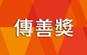 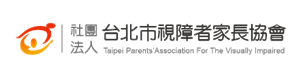 108年視多障日間服務支持性課程 報名表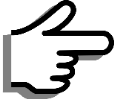 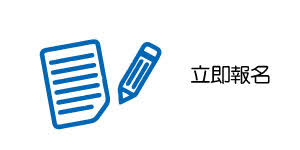 活動時間星期一星期二星期三星期四星期五09：00～09：30晨間準備時間：學員陸續進教室進行個人物品收納與課前預備晨間準備時間：學員陸續進教室進行個人物品收納與課前預備晨間準備時間：學員陸續進教室進行個人物品收納與課前預備晨間準備時間：學員陸續進教室進行個人物品收納與課前預備晨間準備時間：學員陸續進教室進行個人物品收納與課前預備09：30～11：30友愛你我他作業活動時間作業活動時間肢體開發歡樂學習大拼盤11：30～14：00午間時間：吃中飯與午休（訓練進食能力、清洗餐具、刷牙洗臉、如廁能力）午間時間：吃中飯與午休（訓練進食能力、清洗餐具、刷牙洗臉、如廁能力）午間時間：吃中飯與午休（訓練進食能力、清洗餐具、刷牙洗臉、如廁能力）午間時間：吃中飯與午休（訓練進食能力、清洗餐具、刷牙洗臉、如廁能力）午間時間：吃中飯與午休（訓練進食能力、清洗餐具、刷牙洗臉、如廁能力）14：00～16：00生活魔法家手作技能陶冶作業活動時間作業活動時間打開五感和植物做朋友社區趴趴走時間課程課程介紹週一上午友愛你我他藉由團體遊戲、音樂律動、社區活動等，學習人際友善互動與生活知識。週一下午生活魔法家手作技能陶冶聘請專業的老師透過串珠、棉花布偶、手作吊飾等藝文創作與學習，增添生活的美好，並且學習非視覺感官與手部動作的運用。週二上午作業活動時間以禮盒包裝、手工皂、文創手作為主。透過反覆的學習、訓練與操作，讓學員熟悉並培養作業技能，建立生活常規和態度，並增進日常人際互動。週二下午作業活動時間以禮盒包裝、手工皂、文創手作為主。透過反覆的學習、訓練與操作，讓學員熟悉並培養作業技能，建立生活常規和態度，並增進日常人際互動。週三上午作業活動時間以禮盒包裝、手工皂、文創手作為主。透過反覆的學習、訓練與操作，讓學員熟悉並培養作業技能，建立生活常規和態度，並增進日常人際互動。週三下午作業活動時間以禮盒包裝、手工皂、文創手作為主。透過反覆的學習、訓練與操作，讓學員熟悉並培養作業技能，建立生活常規和態度，並增進日常人際互動。週四上午肢體開發聘請專業的舞蹈教學老師以「情境式」教學，開發身體的流暢與應用，探索身體動作的潛能，增進身體的敏感度及想像力。幫助學員減緩身體功能退化、有助於肢體動作與腦部之協調發展。週四下午打開五感和植物做朋友聘請專業的園藝治療師運用植物豐富的質地，讓學員循著觸感、味覺和嗅覺的引領，一步步跨出原來的界限，開啟新視野，並且透由植物的香氣與質地，療癒心靈，情緒獲得紓解。週五上午歡樂學習大拼盤透過物品收納、個人與環境整潔、金錢與時間管理、簡易烹飪等面向，提升學員生活自理的能力，並藉由同儕的相互支持，增進學習的動力。週五下午社區趴趴走透過社會參與及融合活動，增進參加學員和人際及環境的互動，並且藉由節慶與生活的體驗，豐富實用科學的學習。類別全月課程(每月)單堂課程(每堂)備註一般戶3,500元120元課程報名以季為單位（三個月為一季）。中低、低收入戶需檢附當年度核定證明。中低收入戶1,750元60元課程報名以季為單位（三個月為一季）。中低、低收入戶需檢附當年度核定證明。低收入戶1,200元60元課程報名以季為單位（三個月為一季）。中低、低收入戶需檢附當年度核定證明。姓    名性    別性    別□男□女□男□女□男□女身分證字號身分證字號生日生日年  月  日障礙類別障礙程度障礙程度□輕度□中度□重度□極重度□輕度□中度□重度□極重度□輕度□中度□重度□極重度□輕度□中度□重度□極重度□輕度□中度□重度□極重度戶籍地址□□□□□□□□□□□□□□□□□□□□□□□□□□□□□□□□□□□□□□□通訊地址□同上 □□□□同上 □□□□同上 □□□□同上 □□□□同上 □□□□同上 □□□□同上 □□□□同上 □□□□同上 □□□□同上 □□□□同上 □□□□同上 □□□□同上 □□□聯絡電話聯絡手機聯絡手機資料來源□網路資訊□社福團體轉介□家長介紹         □其他        □網路資訊□社福團體轉介□家長介紹         □其他        □網路資訊□社福團體轉介□家長介紹         □其他        □網路資訊□社福團體轉介□家長介紹         □其他        □網路資訊□社福團體轉介□家長介紹         □其他        □網路資訊□社福團體轉介□家長介紹         □其他        □網路資訊□社福團體轉介□家長介紹         □其他        □網路資訊□社福團體轉介□家長介紹         □其他        □網路資訊□社福團體轉介□家長介紹         □其他        □網路資訊□社福團體轉介□家長介紹         □其他        □網路資訊□社福團體轉介□家長介紹         □其他        □網路資訊□社福團體轉介□家長介紹         □其他        □網路資訊□社福團體轉介□家長介紹         □其他        課程選擇□以下課程全選□自選課程（請勾選下方課程時間）□以下課程全選□自選課程（請勾選下方課程時間）□以下課程全選□自選課程（請勾選下方課程時間）□以下課程全選□自選課程（請勾選下方課程時間）□以下課程全選□自選課程（請勾選下方課程時間）□以下課程全選□自選課程（請勾選下方課程時間）□以下課程全選□自選課程（請勾選下方課程時間）□以下課程全選□自選課程（請勾選下方課程時間）□以下課程全選□自選課程（請勾選下方課程時間）□以下課程全選□自選課程（請勾選下方課程時間）□以下課程全選□自選課程（請勾選下方課程時間）□以下課程全選□自選課程（請勾選下方課程時間）□以下課程全選□自選課程（請勾選下方課程時間）時間週一週一週二週二週三週三週三週三週三週四週四週五週五09：00-09：30晨間準備時間：學員陸續進教室進行個人物品收納與課前預備晨間準備時間：學員陸續進教室進行個人物品收納與課前預備晨間準備時間：學員陸續進教室進行個人物品收納與課前預備晨間準備時間：學員陸續進教室進行個人物品收納與課前預備晨間準備時間：學員陸續進教室進行個人物品收納與課前預備晨間準備時間：學員陸續進教室進行個人物品收納與課前預備晨間準備時間：學員陸續進教室進行個人物品收納與課前預備晨間準備時間：學員陸續進教室進行個人物品收納與課前預備晨間準備時間：學員陸續進教室進行個人物品收納與課前預備晨間準備時間：學員陸續進教室進行個人物品收納與課前預備晨間準備時間：學員陸續進教室進行個人物品收納與課前預備晨間準備時間：學員陸續進教室進行個人物品收納與課前預備晨間準備時間：學員陸續進教室進行個人物品收納與課前預備09：30-11：30□友愛你我他□友愛你我他□作業活動時間□作業活動時間□作業活動時間□作業活動時間□作業活動時間□作業活動時間□作業活動時間□肢體開發□肢體開發□歡樂學習大拼盤□歡樂學習大拼盤11：30-14：00午間時間：吃中飯與午休（訓練進食能力、清洗餐具、刷牙洗臉、如廁能力）午間時間：吃中飯與午休（訓練進食能力、清洗餐具、刷牙洗臉、如廁能力）午間時間：吃中飯與午休（訓練進食能力、清洗餐具、刷牙洗臉、如廁能力）午間時間：吃中飯與午休（訓練進食能力、清洗餐具、刷牙洗臉、如廁能力）午間時間：吃中飯與午休（訓練進食能力、清洗餐具、刷牙洗臉、如廁能力）午間時間：吃中飯與午休（訓練進食能力、清洗餐具、刷牙洗臉、如廁能力）午間時間：吃中飯與午休（訓練進食能力、清洗餐具、刷牙洗臉、如廁能力）午間時間：吃中飯與午休（訓練進食能力、清洗餐具、刷牙洗臉、如廁能力）午間時間：吃中飯與午休（訓練進食能力、清洗餐具、刷牙洗臉、如廁能力）午間時間：吃中飯與午休（訓練進食能力、清洗餐具、刷牙洗臉、如廁能力）午間時間：吃中飯與午休（訓練進食能力、清洗餐具、刷牙洗臉、如廁能力）午間時間：吃中飯與午休（訓練進食能力、清洗餐具、刷牙洗臉、如廁能力）午間時間：吃中飯與午休（訓練進食能力、清洗餐具、刷牙洗臉、如廁能力）14：00-16：00□生活魔法家□生活魔法家□作業活動時間□作業活動時間□作業活動時間□作業活動時間□作業活動時間□作業活動時間□作業活動時間□打開五感和植物做朋友□打開五感和植物做朋友□社區趴趴走□社區趴趴走＊＊選課注意事項：課程選擇欄位為您初步先勾選，報名後皆會再由社工和教保老師進行評估，才會進一步確認課程選課的內容。本課程不提供交通車，午餐需自備，教室備有蒸飯箱喔!上述的作業活動時間，在108上半年度為訓練和養成階段，獎勵的方式會結合生活自理能力的學習，透過點券兌換參與學員喜歡或所需的物品為主，以增強學習的動力。作業活動時間的課程，在選課上建議以週二和週三共同選擇最為理想，在作業技能的學習上較能連貫。上述課程時間，可能會因為實際執行情形或老師授課所需進行調整，會事先提前告知。參與課程後，若有任何疑問或學習與適應上的困難，社工或教保老師將與家長進行討論。＊＊選課注意事項：課程選擇欄位為您初步先勾選，報名後皆會再由社工和教保老師進行評估，才會進一步確認課程選課的內容。本課程不提供交通車，午餐需自備，教室備有蒸飯箱喔!上述的作業活動時間，在108上半年度為訓練和養成階段，獎勵的方式會結合生活自理能力的學習，透過點券兌換參與學員喜歡或所需的物品為主，以增強學習的動力。作業活動時間的課程，在選課上建議以週二和週三共同選擇最為理想，在作業技能的學習上較能連貫。上述課程時間，可能會因為實際執行情形或老師授課所需進行調整，會事先提前告知。參與課程後，若有任何疑問或學習與適應上的困難，社工或教保老師將與家長進行討論。＊＊選課注意事項：課程選擇欄位為您初步先勾選，報名後皆會再由社工和教保老師進行評估，才會進一步確認課程選課的內容。本課程不提供交通車，午餐需自備，教室備有蒸飯箱喔!上述的作業活動時間，在108上半年度為訓練和養成階段，獎勵的方式會結合生活自理能力的學習，透過點券兌換參與學員喜歡或所需的物品為主，以增強學習的動力。作業活動時間的課程，在選課上建議以週二和週三共同選擇最為理想，在作業技能的學習上較能連貫。上述課程時間，可能會因為實際執行情形或老師授課所需進行調整，會事先提前告知。參與課程後，若有任何疑問或學習與適應上的困難，社工或教保老師將與家長進行討論。＊＊選課注意事項：課程選擇欄位為您初步先勾選，報名後皆會再由社工和教保老師進行評估，才會進一步確認課程選課的內容。本課程不提供交通車，午餐需自備，教室備有蒸飯箱喔!上述的作業活動時間，在108上半年度為訓練和養成階段，獎勵的方式會結合生活自理能力的學習，透過點券兌換參與學員喜歡或所需的物品為主，以增強學習的動力。作業活動時間的課程，在選課上建議以週二和週三共同選擇最為理想，在作業技能的學習上較能連貫。上述課程時間，可能會因為實際執行情形或老師授課所需進行調整，會事先提前告知。參與課程後，若有任何疑問或學習與適應上的困難，社工或教保老師將與家長進行討論。＊＊選課注意事項：課程選擇欄位為您初步先勾選，報名後皆會再由社工和教保老師進行評估，才會進一步確認課程選課的內容。本課程不提供交通車，午餐需自備，教室備有蒸飯箱喔!上述的作業活動時間，在108上半年度為訓練和養成階段，獎勵的方式會結合生活自理能力的學習，透過點券兌換參與學員喜歡或所需的物品為主，以增強學習的動力。作業活動時間的課程，在選課上建議以週二和週三共同選擇最為理想，在作業技能的學習上較能連貫。上述課程時間，可能會因為實際執行情形或老師授課所需進行調整，會事先提前告知。參與課程後，若有任何疑問或學習與適應上的困難，社工或教保老師將與家長進行討論。＊＊選課注意事項：課程選擇欄位為您初步先勾選，報名後皆會再由社工和教保老師進行評估，才會進一步確認課程選課的內容。本課程不提供交通車，午餐需自備，教室備有蒸飯箱喔!上述的作業活動時間，在108上半年度為訓練和養成階段，獎勵的方式會結合生活自理能力的學習，透過點券兌換參與學員喜歡或所需的物品為主，以增強學習的動力。作業活動時間的課程，在選課上建議以週二和週三共同選擇最為理想，在作業技能的學習上較能連貫。上述課程時間，可能會因為實際執行情形或老師授課所需進行調整，會事先提前告知。參與課程後，若有任何疑問或學習與適應上的困難，社工或教保老師將與家長進行討論。＊＊選課注意事項：課程選擇欄位為您初步先勾選，報名後皆會再由社工和教保老師進行評估，才會進一步確認課程選課的內容。本課程不提供交通車，午餐需自備，教室備有蒸飯箱喔!上述的作業活動時間，在108上半年度為訓練和養成階段，獎勵的方式會結合生活自理能力的學習，透過點券兌換參與學員喜歡或所需的物品為主，以增強學習的動力。作業活動時間的課程，在選課上建議以週二和週三共同選擇最為理想，在作業技能的學習上較能連貫。上述課程時間，可能會因為實際執行情形或老師授課所需進行調整，會事先提前告知。參與課程後，若有任何疑問或學習與適應上的困難，社工或教保老師將與家長進行討論。＊＊選課注意事項：課程選擇欄位為您初步先勾選，報名後皆會再由社工和教保老師進行評估，才會進一步確認課程選課的內容。本課程不提供交通車，午餐需自備，教室備有蒸飯箱喔!上述的作業活動時間，在108上半年度為訓練和養成階段，獎勵的方式會結合生活自理能力的學習，透過點券兌換參與學員喜歡或所需的物品為主，以增強學習的動力。作業活動時間的課程，在選課上建議以週二和週三共同選擇最為理想，在作業技能的學習上較能連貫。上述課程時間，可能會因為實際執行情形或老師授課所需進行調整，會事先提前告知。參與課程後，若有任何疑問或學習與適應上的困難，社工或教保老師將與家長進行討論。＊＊選課注意事項：課程選擇欄位為您初步先勾選，報名後皆會再由社工和教保老師進行評估，才會進一步確認課程選課的內容。本課程不提供交通車，午餐需自備，教室備有蒸飯箱喔!上述的作業活動時間，在108上半年度為訓練和養成階段，獎勵的方式會結合生活自理能力的學習，透過點券兌換參與學員喜歡或所需的物品為主，以增強學習的動力。作業活動時間的課程，在選課上建議以週二和週三共同選擇最為理想，在作業技能的學習上較能連貫。上述課程時間，可能會因為實際執行情形或老師授課所需進行調整，會事先提前告知。參與課程後，若有任何疑問或學習與適應上的困難，社工或教保老師將與家長進行討論。＊＊選課注意事項：課程選擇欄位為您初步先勾選，報名後皆會再由社工和教保老師進行評估，才會進一步確認課程選課的內容。本課程不提供交通車，午餐需自備，教室備有蒸飯箱喔!上述的作業活動時間，在108上半年度為訓練和養成階段，獎勵的方式會結合生活自理能力的學習，透過點券兌換參與學員喜歡或所需的物品為主，以增強學習的動力。作業活動時間的課程，在選課上建議以週二和週三共同選擇最為理想，在作業技能的學習上較能連貫。上述課程時間，可能會因為實際執行情形或老師授課所需進行調整，會事先提前告知。參與課程後，若有任何疑問或學習與適應上的困難，社工或教保老師將與家長進行討論。＊＊選課注意事項：課程選擇欄位為您初步先勾選，報名後皆會再由社工和教保老師進行評估，才會進一步確認課程選課的內容。本課程不提供交通車，午餐需自備，教室備有蒸飯箱喔!上述的作業活動時間，在108上半年度為訓練和養成階段，獎勵的方式會結合生活自理能力的學習，透過點券兌換參與學員喜歡或所需的物品為主，以增強學習的動力。作業活動時間的課程，在選課上建議以週二和週三共同選擇最為理想，在作業技能的學習上較能連貫。上述課程時間，可能會因為實際執行情形或老師授課所需進行調整，會事先提前告知。參與課程後，若有任何疑問或學習與適應上的困難，社工或教保老師將與家長進行討論。＊＊選課注意事項：課程選擇欄位為您初步先勾選，報名後皆會再由社工和教保老師進行評估，才會進一步確認課程選課的內容。本課程不提供交通車，午餐需自備，教室備有蒸飯箱喔!上述的作業活動時間，在108上半年度為訓練和養成階段，獎勵的方式會結合生活自理能力的學習，透過點券兌換參與學員喜歡或所需的物品為主，以增強學習的動力。作業活動時間的課程，在選課上建議以週二和週三共同選擇最為理想，在作業技能的學習上較能連貫。上述課程時間，可能會因為實際執行情形或老師授課所需進行調整，會事先提前告知。參與課程後，若有任何疑問或學習與適應上的困難，社工或教保老師將與家長進行討論。＊＊選課注意事項：課程選擇欄位為您初步先勾選，報名後皆會再由社工和教保老師進行評估，才會進一步確認課程選課的內容。本課程不提供交通車，午餐需自備，教室備有蒸飯箱喔!上述的作業活動時間，在108上半年度為訓練和養成階段，獎勵的方式會結合生活自理能力的學習，透過點券兌換參與學員喜歡或所需的物品為主，以增強學習的動力。作業活動時間的課程，在選課上建議以週二和週三共同選擇最為理想，在作業技能的學習上較能連貫。上述課程時間，可能會因為實際執行情形或老師授課所需進行調整，會事先提前告知。參與課程後，若有任何疑問或學習與適應上的困難，社工或教保老師將與家長進行討論。＊＊選課注意事項：課程選擇欄位為您初步先勾選，報名後皆會再由社工和教保老師進行評估，才會進一步確認課程選課的內容。本課程不提供交通車，午餐需自備，教室備有蒸飯箱喔!上述的作業活動時間，在108上半年度為訓練和養成階段，獎勵的方式會結合生活自理能力的學習，透過點券兌換參與學員喜歡或所需的物品為主，以增強學習的動力。作業活動時間的課程，在選課上建議以週二和週三共同選擇最為理想，在作業技能的學習上較能連貫。上述課程時間，可能會因為實際執行情形或老師授課所需進行調整，會事先提前告知。參與課程後，若有任何疑問或學習與適應上的困難，社工或教保老師將與家長進行討論。＊＊報名注意事項：報名前請務必先來電告知您將報名，電話：(02)2717-7722#21陳社工組長、#23曹社工助理、#57林教保組長。致電討論並填妥報名表後，請以電子郵件：winnie7035@forblind.org.tw回覆報名表。收到報名表後將與您聯繫安排評估時間。本課程除視多障者外，也歡迎以視障為主之服務對象參加，名額有限，欲參加者請盡快報名喔！＊＊報名注意事項：報名前請務必先來電告知您將報名，電話：(02)2717-7722#21陳社工組長、#23曹社工助理、#57林教保組長。致電討論並填妥報名表後，請以電子郵件：winnie7035@forblind.org.tw回覆報名表。收到報名表後將與您聯繫安排評估時間。本課程除視多障者外，也歡迎以視障為主之服務對象參加，名額有限，欲參加者請盡快報名喔！＊＊報名注意事項：報名前請務必先來電告知您將報名，電話：(02)2717-7722#21陳社工組長、#23曹社工助理、#57林教保組長。致電討論並填妥報名表後，請以電子郵件：winnie7035@forblind.org.tw回覆報名表。收到報名表後將與您聯繫安排評估時間。本課程除視多障者外，也歡迎以視障為主之服務對象參加，名額有限，欲參加者請盡快報名喔！＊＊報名注意事項：報名前請務必先來電告知您將報名，電話：(02)2717-7722#21陳社工組長、#23曹社工助理、#57林教保組長。致電討論並填妥報名表後，請以電子郵件：winnie7035@forblind.org.tw回覆報名表。收到報名表後將與您聯繫安排評估時間。本課程除視多障者外，也歡迎以視障為主之服務對象參加，名額有限，欲參加者請盡快報名喔！＊＊報名注意事項：報名前請務必先來電告知您將報名，電話：(02)2717-7722#21陳社工組長、#23曹社工助理、#57林教保組長。致電討論並填妥報名表後，請以電子郵件：winnie7035@forblind.org.tw回覆報名表。收到報名表後將與您聯繫安排評估時間。本課程除視多障者外，也歡迎以視障為主之服務對象參加，名額有限，欲參加者請盡快報名喔！＊＊報名注意事項：報名前請務必先來電告知您將報名，電話：(02)2717-7722#21陳社工組長、#23曹社工助理、#57林教保組長。致電討論並填妥報名表後，請以電子郵件：winnie7035@forblind.org.tw回覆報名表。收到報名表後將與您聯繫安排評估時間。本課程除視多障者外，也歡迎以視障為主之服務對象參加，名額有限，欲參加者請盡快報名喔！＊＊報名注意事項：報名前請務必先來電告知您將報名，電話：(02)2717-7722#21陳社工組長、#23曹社工助理、#57林教保組長。致電討論並填妥報名表後，請以電子郵件：winnie7035@forblind.org.tw回覆報名表。收到報名表後將與您聯繫安排評估時間。本課程除視多障者外，也歡迎以視障為主之服務對象參加，名額有限，欲參加者請盡快報名喔！＊＊報名注意事項：報名前請務必先來電告知您將報名，電話：(02)2717-7722#21陳社工組長、#23曹社工助理、#57林教保組長。致電討論並填妥報名表後，請以電子郵件：winnie7035@forblind.org.tw回覆報名表。收到報名表後將與您聯繫安排評估時間。本課程除視多障者外，也歡迎以視障為主之服務對象參加，名額有限，欲參加者請盡快報名喔！＊＊報名注意事項：報名前請務必先來電告知您將報名，電話：(02)2717-7722#21陳社工組長、#23曹社工助理、#57林教保組長。致電討論並填妥報名表後，請以電子郵件：winnie7035@forblind.org.tw回覆報名表。收到報名表後將與您聯繫安排評估時間。本課程除視多障者外，也歡迎以視障為主之服務對象參加，名額有限，欲參加者請盡快報名喔！＊＊報名注意事項：報名前請務必先來電告知您將報名，電話：(02)2717-7722#21陳社工組長、#23曹社工助理、#57林教保組長。致電討論並填妥報名表後，請以電子郵件：winnie7035@forblind.org.tw回覆報名表。收到報名表後將與您聯繫安排評估時間。本課程除視多障者外，也歡迎以視障為主之服務對象參加，名額有限，欲參加者請盡快報名喔！＊＊報名注意事項：報名前請務必先來電告知您將報名，電話：(02)2717-7722#21陳社工組長、#23曹社工助理、#57林教保組長。致電討論並填妥報名表後，請以電子郵件：winnie7035@forblind.org.tw回覆報名表。收到報名表後將與您聯繫安排評估時間。本課程除視多障者外，也歡迎以視障為主之服務對象參加，名額有限，欲參加者請盡快報名喔！＊＊報名注意事項：報名前請務必先來電告知您將報名，電話：(02)2717-7722#21陳社工組長、#23曹社工助理、#57林教保組長。致電討論並填妥報名表後，請以電子郵件：winnie7035@forblind.org.tw回覆報名表。收到報名表後將與您聯繫安排評估時間。本課程除視多障者外，也歡迎以視障為主之服務對象參加，名額有限，欲參加者請盡快報名喔！＊＊報名注意事項：報名前請務必先來電告知您將報名，電話：(02)2717-7722#21陳社工組長、#23曹社工助理、#57林教保組長。致電討論並填妥報名表後，請以電子郵件：winnie7035@forblind.org.tw回覆報名表。收到報名表後將與您聯繫安排評估時間。本課程除視多障者外，也歡迎以視障為主之服務對象參加，名額有限，欲參加者請盡快報名喔！＊＊報名注意事項：報名前請務必先來電告知您將報名，電話：(02)2717-7722#21陳社工組長、#23曹社工助理、#57林教保組長。致電討論並填妥報名表後，請以電子郵件：winnie7035@forblind.org.tw回覆報名表。收到報名表後將與您聯繫安排評估時間。本課程除視多障者外，也歡迎以視障為主之服務對象參加，名額有限，欲參加者請盡快報名喔！